Здравствуйте!Практическая работа «Программирование обработки одномерных массивов»Перед выполнением работы посмотрите видеоурок по ссылке https://youtu.be/qlHJDwaw2iUВыполнение практической работы. Решение присылаете в вордовском документе, заполнив все необходимые ответы (можно скопировать таблицу и писать в ней), если нет ПК, тогда от руки написано в тетради и фото присылаете мнеДано описание массива: constb:array[1..2]ofinteger=(2,11,8,64,101);Верно ли описан массив? неверноверноОпредели способ заполнения массива. fori:=1to13doread(a[i]); с помощью оператора присваивания (случайными числами)ввод каждого значения с клавиатурыс помощью оператора присваивания (по формуле)Определи способ вывода массива.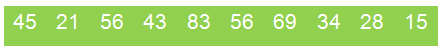 элементы массива выводятся в строкувывод массива с комментариямиВыбери верный ответ.Под _______________________ (упорядочением) массива понимают перераспределение значений его элементов в некотором определенном порядке. помощьобыкновенныйсортировказапуск программыДана программа: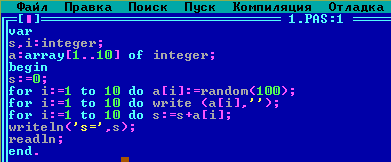 Запиши данную программу на языке программирования Паскаль. Запусти программу и запиши верный ответ.Ответ: s=Запиши программу на языке программирования Паскаль.Дано 5 целых чисел. Напиши программу нахождения наибольшего среди них.7. Во время субботника учащиеся школы вышли на посадку деревьев. Директором были собраны сведения о количестве деревьев, посаженных каждым классом. Определить наилучший результат и количество классов, добившихся его.program derevo;var d:array[1..25] of integer;max,i,k:integer;beginrandomize;for i:=1 to 25 do begind[i]:=random(25)+5;writeln ('d[',i,']=',d[i]);end;max:=d[1];for i:=2 to 25 doif d[i]>max then max:=d[i];writeln ('max=',max);for i:=1 to 25 doif d[i]=max then k:=k+1;writeln('k=',k);readln;end.